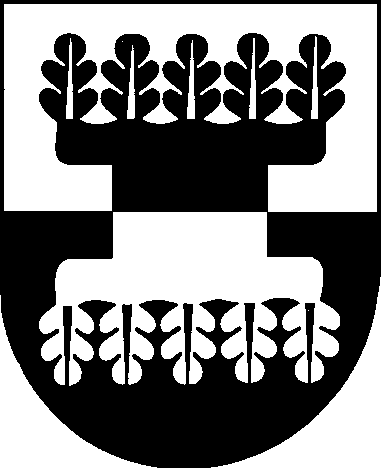 ŠILALĖS  RAJONO  SAVIVALDYBĖS  ADMINISTRACIJOS DIREKTORIUSĮSAKYMASDĖL KORUPCIJOS INDEKSO NUSTATYMO ŠILALĖS RAJONO SAVIVALDYBĖS VIEŠAJAI ĮSTAIGAI LAUKUVOS AMBULATORIJAI . vasario 8 d. Nr. DĮV-94ŠilalėVadovaudamasis  Lietuvos Respublikos vietos savivaldos įstatymo 29 straipsnio 8 dalies 2 punktu, Šilalės rajono savivaldybės skaidrios asmens sveikatos priežiūros įstaigos vardo suteikimo tvarkos aprašu, patvirtintu Šilalės rajono savivaldybės tarybos . kovo 25 d. sprendimu Nr. T1-98 „Dėl Šilalės rajono savivaldybės skaidrios asmens sveikatos priežiūros įstaigos vardo suteikimo tvarkos aprašo patvirtinimo“, atsižvelgdamas į Šilalės rajono savivaldybės administracijos direktoriaus . kovo 31 d. įsakymu Nr. DĮV-378 „Dėl Šilalės rajono savivaldybės asmens sveikatos priežiūros įstaigų atsparumo korupcijai indekso vertinimo komisijos sudarymo“ sudarytos Šilalės rajono savivaldybės asmens sveikatos priežiūros įstaigų atsparumo korupcijai indekso vertinimo komisijos . vasario 1 d. Asmens sveikatos priežiūros įstaigos vertinimo pagal asmens sveikatos priežiūros įstaigos atsparumo korupcijai indekso nustatymo kriterijus vertinimo protokolą (ASPĮ pavadinimas – VšĮ Laukuvos ambulatorija):1. N u s t a t a u Šilalės rajono savivaldybės viešosios įstaigos Laukuvos ambulatorijos korupcijos indeksą – 118.2. S u t e i k i u Kandidato skaidrios asmens sveikatos priežiūros įstaigos vardui gauti vardą – viešajai įstaigai Laukuvos ambulatorijai.3.  P a v e d u paskelbti šį įsakymą Šilalės rajono savivaldybės interneto svetainėje www.silale.lt 	Šis įsakymas gali būti skundžiamas Lietuvos Respublikos administracinių bylų teisenos įstatymo nustatyta tvarka Lietuvos administracinių ginčų komisijos Klaipėdos apygardos skyriui (H. Manto g. 37, 92236 Klaipėda) arba per vieną mėnesį nuo šio įsakymo paskelbimo arba įteikimo suinteresuotam asmeniui dienos Regionų apygardos administracinio teismo Klaipėdos rūmams (Galinio Pylimo g. 9, 91230 Klaipėda).Administracijos direktorius                                                              Gedeminas Sungaila